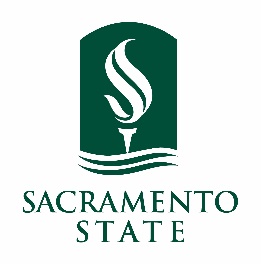 California State University, Sacramento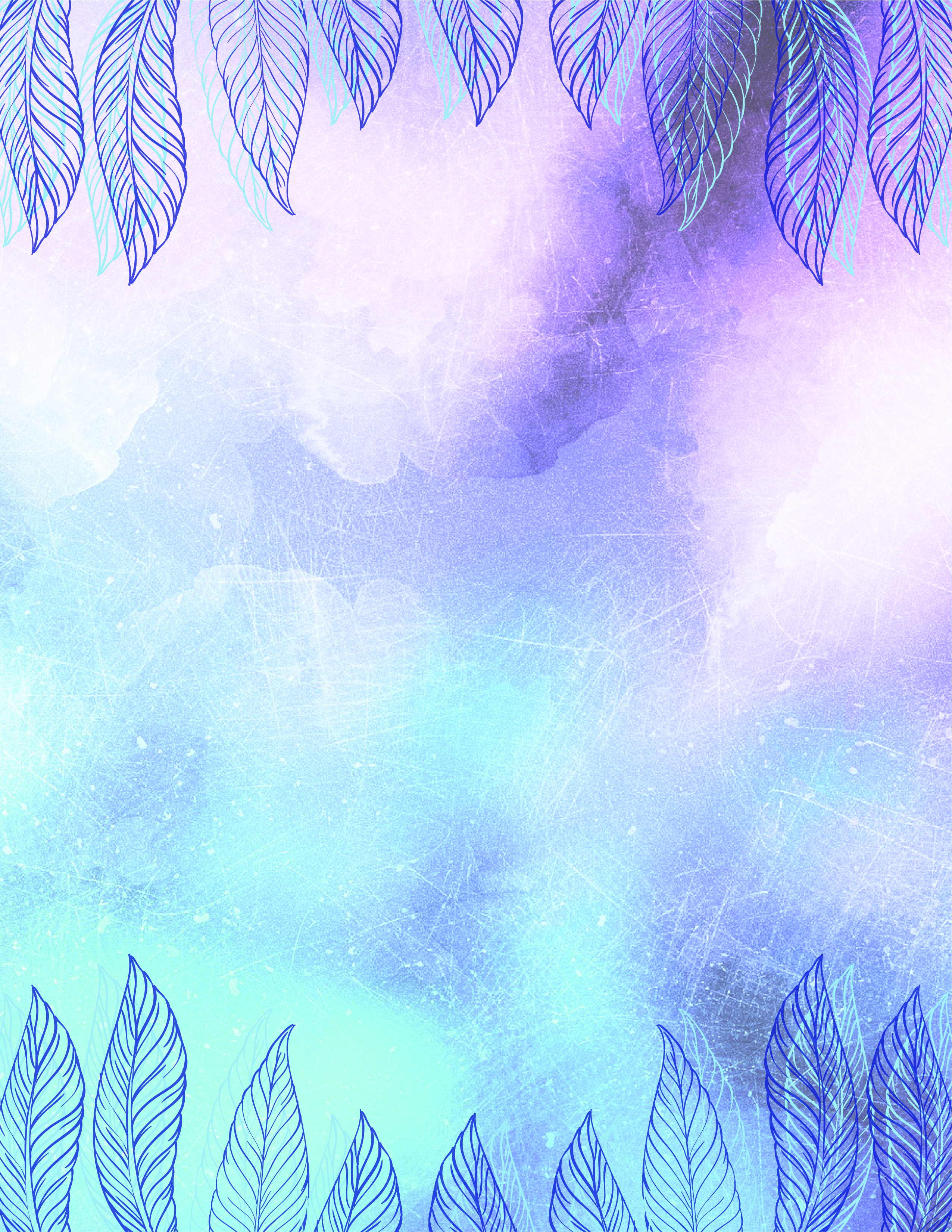 Center for African Peace & Conflict ResolutionVirtually Presents:  Honoring-Based Healing of Traumatic Grief Among African American Men with Dr. Allen Eugene Lipscomb  Description: This training is aimed at raising awareness around the ways in which African American/Black men respond to traumatic grief and loss. In addition, an honoring-based practice model will be introduced to assess, affirm and support their healing process in a trauma informed, anti-oppressive and antiracist approach, especially under the COVID-19 pandemic. Primary focusAfrican/African American & Caribbean CommunitiesCAPCR’s “Educational – Intervention Domestic Violence Program - Promoting Family Wellness,” funded by the Sacramento City Domestic Violence Prevention & Intervention Program CARES Act GrantWorkshop is free of costFor registration contact:  https://csus.zoom.us/meeting/register/tZ0lde2gpj0jG9f3PCh7wRlYUQKEGNNpb2aQAllen Eugene Lipscomb, PsyD, LCSW, Associate Professor in the Social Work Department. Dr. Lipscomb is a clinical psychologist by highest degree obtained. He is a Licensed Clinical Social Worker in the state of California. Dr. Lipscomb received his doctorate in Psychology (Psy.D.) with a clinical emphasis in marriage, family and child psychotherapy from Ryokan College and his master of social work (MSW) from the University of Southern California. Upon completing his doctorate, he earned a certification in mixed-methods community based research from the University of Michigan in the School of Social Work. In addition, Dr. Lipscomb studied diversity and inclusion practices within organizations through Cornell University; earning a certification from the School of Industrial and Labor Relations at Cornell.  Dr. Lipscomb specializes in providing anti-oppressive and inclusive mental health services to individuals, children, youth and families of color. He has worked in collaboration with Alhambra Unified School District; Los Angeles County Department of Children and Family Services; Los Angeles County Department of Mental Health; Los Angeles County Department of Probation; Los Angeles Unified School District and California Community Care Licensing.Date: December 14, 2020 - Time: 6 pm to 7:30 pm